.Intro: 2 counts - Sequence: ABBCB-ABBCB-BBA. ROCK-AND-ROCK, WEAVE RIGHT, VINE LEFT, HIP BUMPSB. BOX STEPS, SIDE-AND-SIDE, MAMBO STEPS, FULL TURNC. EXTENDED WEAVES, SLOW PRISSY WALK, ANGLED SLIDE-STEPSY Ahorrate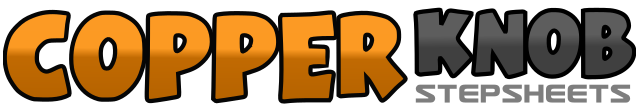 .......Compte:60Mur:1Niveau:Phrased Improver.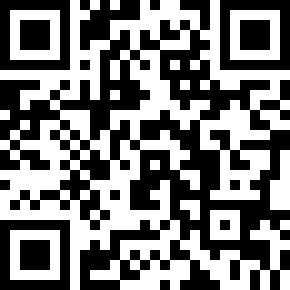 Chorégraphe:Nena Matela (USA) - November 2011Nena Matela (USA) - November 2011Nena Matela (USA) - November 2011Nena Matela (USA) - November 2011Nena Matela (USA) - November 2011.Musique:Infiel - Rocío DúrcalInfiel - Rocío DúrcalInfiel - Rocío DúrcalInfiel - Rocío DúrcalInfiel - Rocío Dúrcal........1-4Rock L forward, recover to R, rock L forward, hold5-8Rock R forward, recover to L, rock R forward, hold9-16Repeat 1-817-18Cross L over R, step R to side19-20Cross L behind R, touch R to side21-22Cross R behind L, step L to side23-24Cross R over L, touch L to side25-32Repeat 17-2433-36Step down on L bumping hips left, right, left, right1-4Step L to side, slide R together, step L forward, touch R together5-8Step R ro side, slide L together, step R back, touch L together9-12Step L to side, slide R together, step L forward, touch R together13-16Step R to side , slide L together, step R to side, hold17-18Turn to left diagonal and rock L back, recover to R19-20Square up front and step L to side, hold21-22Turn to right diagonal and rock R back, recover to L23-24Square up front and step R to side, hold25-26Cross L over turning 1/2 right, Step R forward turning 1/4 right27-28Step L forward turning 1/4 right, step R together1-4Cross L over R, step R to side, cross L behind R, step R to side5-6Cross L over R, touch R to side7-10Cross R over L, step L to side, cross R behind L, step L to side11-12Cross R over L, touch L to side13-16Step L in front of R, hold, step R in front of L, hold17-18Step L forward, touch R next to L19-20Drag R back diagonally to right, touch L together21-22Drag L back diagonally to left, touch R together23-24Drag R back diagonally to right, touch L together